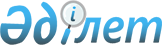 О проекте Указа Президента Республики Казахстан "О внесении изменения в Указ Президента Республики Казахстан от 18 января 2006 года № 19"Постановление Правительства Республики Казахстан от 29 ноября 2010 года № 1266      Правительство Республики Казахстан ПОСТАНОВЛЯЕТ:

      внести на рассмотрение Президента Республики Казахстан проект Указа Президента Республики Казахстан "О внесении изменения в Указ Президента Республики Казахстан от 18 января 2006 года № 19".      Премьер-Министр

      Республики Казахстан                       К. Масимов Указ Президента Республики Казахстан О внесении изменения в Указ Президента Республики Казахстан

от 18 января 2006 года № 19      ПОСТАНОВЛЯЮ:

      1. Внести в Указ Президента Республики Казахстан от 18 января 2006 года № 19 "О проведении отчетов акимов перед маслихатами" (САПП Республики Казахстан, 2006 г., № 2, ст. 9) следующее изменение:

      в пункте 1 слова "не реже одного раза в полугодие" заменить словами "один раз в год".

      2. Настоящий Указ вводится в действие со дня подписания.      Президент

      Республики Казахстан                       Н. Назарбаев
					© 2012. РГП на ПХВ «Институт законодательства и правовой информации Республики Казахстан» Министерства юстиции Республики Казахстан
				